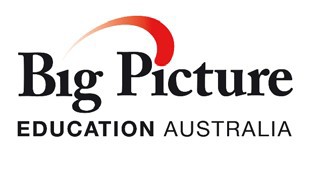 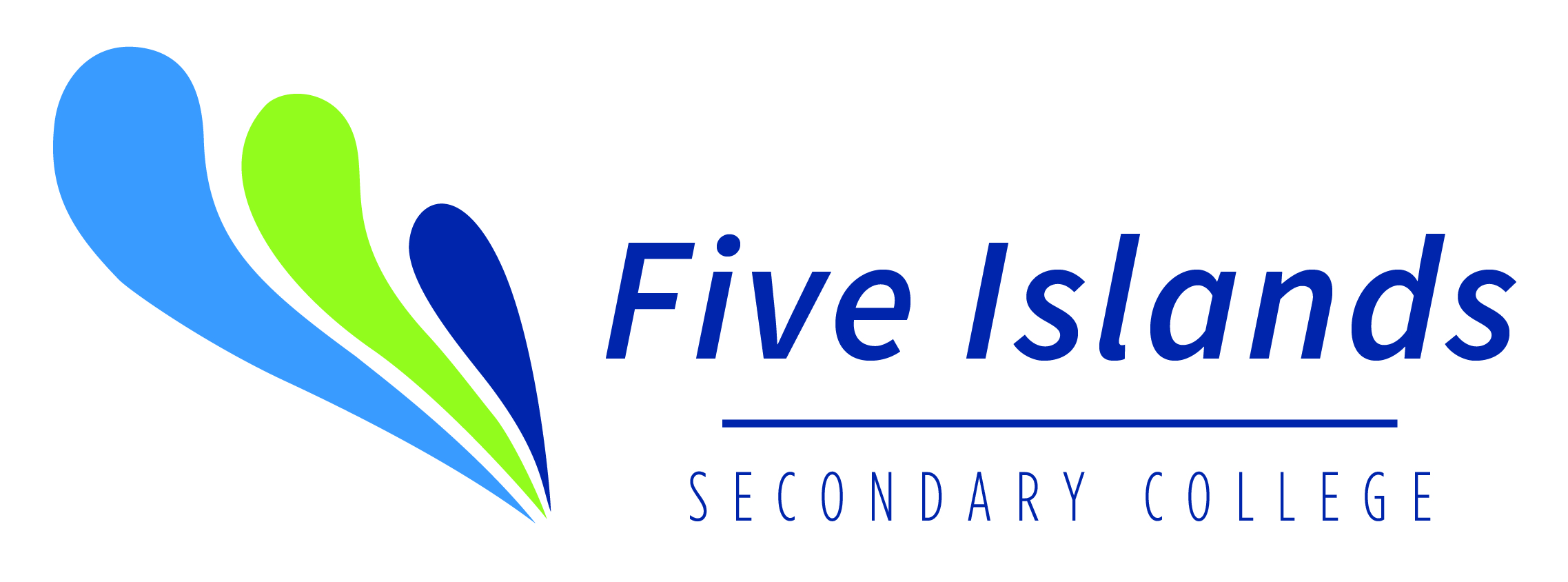 Picture Academy Expression of Interest 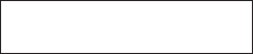 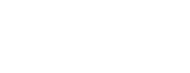 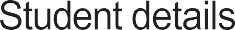 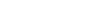 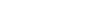 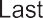 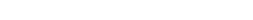 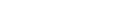 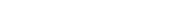 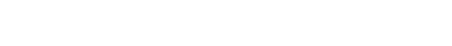 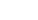 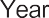 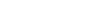 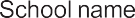 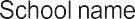 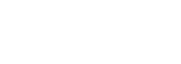 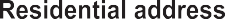 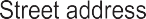 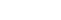 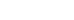 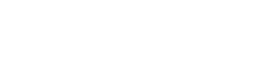 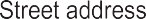 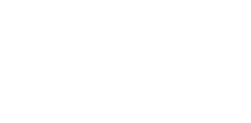 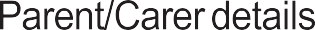 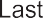 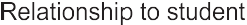 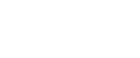 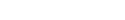 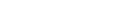 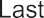 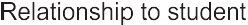 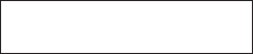 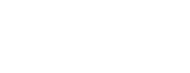 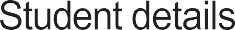 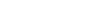 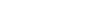 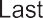 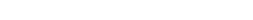 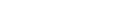 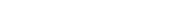 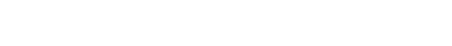 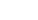 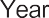 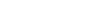 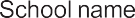 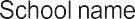 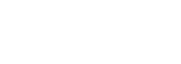 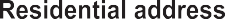 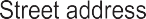 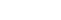 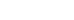 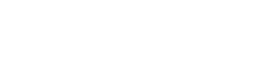 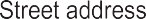 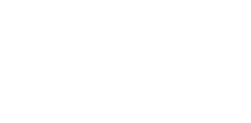 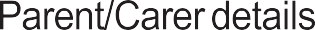 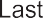 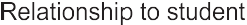 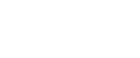 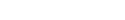 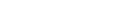 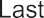 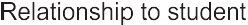 YOUR APPLICATION WILL BE ASSESSED ON YOUR WRITTEN RESPONSES TO THE  FOLLOWING:   Tick the box which best describes your interest level in each of your current school subjects (one tick per subject):  What are the things you are most interested in doing in your life?        Tell us about a difficult time in life from which you have learnt a valuable lesson?       What do you find most distracting when you are trying to do you work?       What do you do to relax?       You find reading a book        I prefer lessons where:       When I learn a new skill I prefer to:       When I have a tough decision to make, I:       When I concentrate I most often:       If I am explaining something to someone I tend to:       Tell us about a time when you were a leaderTell us about you [continued]	Tick the box for the response that suits you best.  How would your class mates describe you as a student?     How would your current teachers describe you as a learner?   Describe what it is like and what’s going on when learning is working well for you.  What are your strengths at school?  Tell us about you [continued]    What are your strengths outside of school?   What are your weaknesses at school?   What would you like to do more of outside of school?List 3 activities/hobbies that you’ve done outside of school and explain why they are important to you:Tell us about you [continued]What would you like to do when you complete your schooling?List three (3) careers you are interested in:What post-school pathway are you considering?Where do you see yourself….?	in 12 months?…in 3 years? …in 6 years?Student writingPlease explain (in approx. 300-400 words) why you want to join the FISC Big Picture Academy, as this will help us understand how to best support you as a learner. (In students handwriting please)Parent/Carer WritingPlease explain why you want	to join the FISC Big Picture Academy.How will you support your child as a big picture student?Big Picture ExpectationsStudents are invited to join Big Picture based on a combination of their written application and the enrolment interview. Please be advised that all Big Picture students are, at all times, required to satisfy the criteria below, in order to maintain their position within the program:Maintain an attendance rate in excess of 90%Perform to a personal best standard in all aspects of schoolingUphold the College’s values of Respect, Aspiration and ResponsibilityMeet responsibilities for assessment and portfolio developmentFulfil Internship commitmentsStudents will be supported in their endeavours to satisfy the above conditions. Negotiated processes will be available to assist students wherever possible. The College reserves the right to review and possibly cancel student placement within the Big Picture framework at any point in time. This review will take into consideration the best interests of the student, the impact on other students and staff in the program and the overall best interest of FISC. If a student has their Big Picture position cancelled the College may offer a position in the mainstream curriculum or require the student to find an alternative educational setting.Parents/guardians are a vital part of students’ success in the Big Picture program. Students need support and encouragement in maintaining attendance and participating in excursions and internships.Additionally parents/guardians attendance at student exhibitions and learning plan meetings is mandatory.Student signature: ______________________________Parent signature: _______________________________Enrolling for 2024SUBJECTNot interestedA little interestedPretty interestedVery interestedExtremely interestedENGLISHMATHSSCIENCEHISTORYGEOGRAPHYPDHPEMARINE STUDIESCHILD CAREMETALS/TIMBERPHOTOGRAPHYAGRICULTUREDRAMAMUSICART        Other students                          Loud noises                      Uncomfortable chair         Information you are not interested in                                 Other: _________________________________        Read                                                                                  Listen to music         Exercise or play sport                                                        Other: __________________________________        Takes too long – get fidgety                 Best thing ever                            Pretty boring, would rather be outside       Other: ______________________________________________________________________________________        We discuss things                               We move around                          I choose what to learn about       Other:                                               We write things down        Just get on with it                                                                          Have someone explain it to me         Watch someone else as they do it                                               Work it out myself        Listen to advice from friends                 Make a list of pros and cons                             Go for a walk to clear my head       Other: ______________________________________________________________________________________        Focus on words or pictures in front of me                                Discuss the problem and possible solutions in my head         Fidget with a pen or pencil                                                      Other:        Explain to them in different ways until they understand                                    Show them what I mean         Encourage them to try and talk them through my idea as they do it                 Other:1.2.3.1.2.3.TAFEUNIVERSITYEMPLOYMENTOTHER___________